Top of FormBottom of FormPublisher 2007 Home > Publisher 2007 Help and How-to > Creating a publication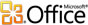 Top of FormSearch help 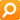 Bottom of Form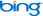 More on Office.com: downloads | images | templatesCreate and print your own business cards in PublisherMicrosoft Office Publisher makes it easy to produce effective business cards, whether you create your own design or use one of the Publisher designs. You can use color schemes and font schemes to select the colors and fonts that reflect your company's image. You can further customize your business cards for specific market segments or locales, and you can add names and job titles for new employees as your business grows.What do you want to do?Design your business cardCreate a business cardPrint business cards on a desktop printerAfter you create your business cardsDesign your business cardWhen you start to design your business card, it is helpful to select your printing method — such as spot color or process colors if you plan to print your publication at a commercial printer — so you can plan ahead for any printing issues that may affect your design decisions. The business cards that you design in Publisher can be printed on your desktop printer or taken to a commercial printer, depending on your needs:You may want to take your design to a commercial printer if you have to precisely match a specific color, if you need a large quantity, or if you need precise alignments or folds. Commercial printers have sophisticated machinery and offer a variety of papers, inks, varnishes, and other options. Find links to more information about taking your file to a commercial printer in the See Also section. You can get great results with a desktop printer, too. Using a desktop printer gives you the flexibility to change your business cards at any time to better fit your needs. Most office supply stores carry prescored card sheets in a range of colors and specialty papers that have preprinted designs.No matter how you choose to print your business cards, remember to include these basic elements:Your company name and logoYour name and titleYour mailing address and phone and fax numbersYour e-mail addressYour Web site address (URL)Top of Page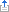 Create a business cardIt is easy to get started by selecting one of the business card designs that are included with Publisher.Create a one-sided business cardStart Publisher. In the Publication Types task pane, click Business Cards. In the Business Cards catalog, click the design that you want.  Note   If you know that you will be printing on a specific manufacturer's product, scroll to the specific manufacturer's section, and click the product that you will be using. If the product that you will be using is not listed, follow the procedure below.Choose any options that you want, such as a color scheme, a business information set, or whether you want portrait or landscape orientation, and then click Create.Set up business cards for a specific manufacturer's productIf you purchased business card sheets from a specific manufacturer, you can set up your business card in Publisher so that the dimensions match the card sheets when you print the cards.In the Format Publication task pane, under Business Card Options, click Change Page Size.In the Page Setup dialog box, scroll down to the Business Cards section, find the specific manufacturer that you want, and then click its name.  Note   If you can't find your specific manufacturer or their specific product, carefully measure the size of the business card that you want to print on, being sure to exclude that portion of the card that doesn't get printed on. Click Custom Page Size, and then type the business card dimensions in the Custom Page Size dialog box. For more information about setting up a custom page size, see Custom Page Size dialog box.Click the specific page size that you want, and then click OK.Before you print on your card stock, practice with some plain test sheets to make sure your business cards are printed the way that you want.Add your textTo replace the placeholder text with your own text, click the placeholder text and then type.  Tip   If you stored your business contact information in a business information set, and you select a business information set, it will automatically populate your business card. To edit your contact information or replace your business contact information with a different business information set, click Business Information on the Edit menu. Find links to more information about business information sets in the See Also section.Change the size of textIn most cases, the text is resized automatically to fit within a placeholder text box. However, you can manually adjust the text size.Click the text box.On the Format menu, point to AutoFit Text, and then click Do Not AutoFit.Select the text, and then choose a new font size from the Font Size list on the toolbar.Replace a placeholder logo with your own logoClick the logo placeholder, pause, and then click the placeholder picture again to display the Picture toolbar.On the Picture toolbar, click Insert Picture .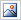 In the Insert Picture dialog box, browse to the location with the logo that you want to insert into the publication, and then double-click the picture. Publisher will automatically size the image to fit. Tip   If you have included your logo in a business information set, and you select that business information set, the logo is added to new publication automatically.Create a two-sided business cardThe back side of your card is a great place to add information to make it easier for customers to do business with you. You might want to include any of the following: Map of your business's locationDriving directions CouponSpecial discount for a referralCompany mottoProduct listTranslation of side one into another languageAdd information to the back of your business cardComplete the steps for creating a one-sided business card.On the Insert menu, click Page.In the Insert Page dialog box, click After current page, and then select any options that you want.For example, if the second side of your card will display the company motto, you may want to click Create one text box on each page. If the second side will include a translation in a different language, you may want to click Duplicate all objects on page, so that all of the colors, graphics, and text are available on the second page.Add the text, images, and other information that you want to appear on the back of your card.When the back side of the business card looks the way that you want, save the file.Before you print your two-sided business cardsIf you are printing two-sided business cards on your desktop printer, test your design on plain paper first, for the following reasons:Desktop printers often don't align two-sided documents precisely. This is especially true if your printer does not support duplex printing and requires you to manually reinsert the paper to print on the second side.To be printed correctly, front to back, the page margins of your card layout must be even (as they are in the default layout of 10 copies per sheet). If you have customized the spacing for margins or gaps, or if you have changed the Copies Per Sheet setting, the fronts and backs will be harder to align.Top of PagePrint business cards on a desktop printerOpen the business card document that you want to print.Load the printer with the paper that you want to use to print a test sheet.On the File menu, click Print.On the Publication and Paper Settings tab, choose the printer that you want to print to.Under Printing options, click One page per sheet or Multiple copies per sheet. Important   If you selected a page size for a product from a specific manufacturer, the options for that product are already set up.Under the Preview window, click Show how to insert paper, and then click Run the Two-Sided Printing Setup Wizard. The wizard collects information about your printer to help you determine which way you should insert the paper to test your publication. This is helpful even if you are printing a single side of a publication.Click Print to print a test sheet, and then make any adjustments that you want.Load the printer with the paper or the manufacturer's card stock that you want to print on.On the File menu, click Print again, and then click Print. Notes Publisher will automatically set up your business cards to be printed correctly, whether they have landscape or portrait orientation.Unless you customized the size of your card or chose a specific product from a manufacturer, Publisher defaults to the standard business card size of 2 inches by 3.5 inches.Change the number of copies per sheetTo change the number of copies that are printed per sheet, do the following:On the File menu, click Print, and then click the Publication and Paper Settings tab.Select either One page per sheet or Multiple copies per sheet.If you choose the Multiple copies per sheet option, you can change the number of copies per sheet by changing the margin and gap settings under More print options.Top of PageAfter you create your business cardsSuccessful marketing requires communicating the right image of your company to your potential customers — and then continuing the relationship after the initial contact. Business cards are a key tool in those efforts. In addition to serving as a convenient reminder of your contact information, a business card introduces your company and reinforces your company's image. A business card is also invaluable in building and sustaining word-of-mouth marketing.But business cards don't do any good hiding in your desk, so get them circulating!Offer business cards to your customers every time you see them, not just the first time.Give business cards to every person in a group, not just the boss.Hand out two cards, not just one. Ask the recipient to pass the extra one on to someone else.Enclose two cards with every letter, birthday or holiday card, and thank-you note.Include two cards in every media kit.Top of PageSee AlsoChange a logo for a business information setCreate, change, or remove business information dataDemo: Create a design scheme to brand your business publicationsPrint business cards, labels, postcards, or name tags to a specific position on a sheetTake your Publisher file to a commercial printerDid this article help you?YesNoNot what I was looking for